ЕПИДЕМИОЛОГИЧНА ОБСТАНОВКА ЗА ОБЛАСТ ДОБРИЧ През периода са регистрирани общо 109 случая на заразни заболявания, от които: Грип и остри респираторни заболявания (ОРЗ) - 95 случая.Общата заболяемост от грип и ОРЗ за областта е 131,40 %оо на 10000 души.     Регистрирани остри респираторни заболявания (ОРЗ) по възрастови групи през периода: 2 регистрирани случая на заболели от COVID-19. Заболяемост за областта за 14 дни на 100000 жители към 05.03.2024г. - 1,79 %оо при 3,03 %оо за РБългария.9 случая на въздушно- капкова инфекция – скарлатина и варицела;1 случай на хепатит - тип Е;2 случая на чревна инфекция – колиентерит и салмонелоза.На територията на област Добрич през отчетния период няма регистрирани хранителни взривове.ДИРЕКЦИЯ „НАДЗОР НА ЗАРАЗНИТЕ БОЛЕСТИ”Направени са 3 проверки: 1 по здравни изисквания в АИППМП гр. Добрич, 1 по имунопрофилактика в ГППМП гр. Добрич и 1 на ДЯ в гр. Добрич по сигнал. Не са констатирани нарушения.Извършени са епидемиологични проучвания на регистрирани заразни болести -14 бр.Лабораторен контрол на противоепидемичния режим в детски градини и социални заведения - 328 бр. проби с 9 положителни резултата, от които 308 бр. паразитологични проби с 8 положителни резултата, 4 бр. микробиологични проби с 1 положителен резултат, 4 бр. проби околна среда без положителни резултати и 12 бр. бързи антигенни тестове за COVID-19 без положителни резултати.През консултативния кабинет по СПИН /КАБКИС/ няма преминали лица. ДИРЕКЦИЯ „МЕДИЦИНСКИ ДЕЙНОСТИ”Извършени две проверки на ЛЗБП - цялостна проверка на „МБАЛ-Каварна“ ЕООД във връзка с подадено заявление за промяна в обстоятелствата по издадено разрешение за лечебна дейност за болнична помощ и на ЦПЗ „д-р П. Станчев“ ЕООД по реда на Наредба №3/2019 г., една проверка на ИППМП във връзка с добавяне на адрес.Изпратени документи в ИАМН във връзка с регистрационният режим на лечебните заведения – 3 бр. преписки (1 нова регистрация и 2 във връзка с промяна в обстоятелствата).Приети  и обработени  жалби – 3 бр.За периода в РКМЕ са приети и обработени 163 медицински досиета, извършени са 103 справки, изготвени са 146 преписки и 81 бр. МЕД за протокола за ТП на НОИ, проверени са 108 експертни решения (ЕР).ДИРЕКЦИЯ „ОБЩЕСТВЕНО ЗДРАВЕ”Предварителен здравен контрол: 1 експертен съвет при РЗИ-Добрич. Разгледани са 10 проектни документации, издадени са 4 здравни заключения и 6 становище по процедурите на ЗООС. Извършени са 6 проверки на обекти с обществено предназначение (ООП) в процедура по регистрация, вкл. и по предписания, регистрирани са 2 обекта с обществено предназначение. Издадени са 3 предписания за предприемане на задължителни хигиенни мерки. През периода са извършени общо 154 проверки по текущия здравен контрол. Реализираните насочени проверки са общо 5: 3 – насочени проверки на предписания и 2 – насочени проверки по постъпили сигнали. Лабораторен контрол:Питейни води: физико-химичен и микробиологичен контрол – 9 бр. проби питейни води, от тях 3 бр. проби не съответстват по показател „нитрати“. Във връзка с насочен здравен контрол са изследвани 3 бр. проби питейни води, от тях 1 проба не съответства по показател „нитрати“ и 1 – по показател „Микробно число“.Минерални води: не са пробонабирани.Води за къпане: не са пробонабирани.Козметични продукти: не са пробонабирани.Биоциди и дезинфекционни разтвори: физикохимичен контрол – 5 бр. проби биоцид и 5 бр. дезинфекционни разтвори, от тях – 1 проба с 1 анализ по показател АДВ на биоцида не съответства на нормативните изисквани; работният разтвор – съответства.Физични фактори на средата: не са измервани.По отношение на констатираните отклонения от здравните норми са предприети следните административно-наказателни мерки:- издадени са 4 предписания за провеждане на задължителни хигиенни мерки;- съставен е 1 акт за установено административно нарушение на физическо лице.Дейности по профилактика на болестите и промоция на здравето (ПБПЗ):Проведени са 7 лекции/обучения с обхванати 161 лица в учебни заведения на територията на гр. Добрич. Дейностите са по Национална програма за профилактика на хроничните незаразни болести, Национална програма за превенция и контрол на ХИВ и СПИ 2021-2025 г. и Националната стратегия на Република България за равенство, приобщаване и участие на ромите (НСРБРПУР) 2021-2030 г. Предоставени са 30 бр. здравно-образователни материали.  Оказани са 3 методични дейности на 4 лица (медицински специалисти и педагози). Във връзка с дейности за подобряване на сексуалното и репродуктивното здраве са проведени 4 лекции/обучения  с 89 лица, предоставени са 80 бр. здравно-образователни материали и 60 бр. презерватива. Оказани са 4 методични дейности на 7 лица (медицински специалисти и педагози). Във връзка с дейности по профилактика на наркоманиите е проведена 1 лекция с 17 лица.Оказана е 1 методична дейност на 2 лица (медицински специалист и педагог).По реда и процедурите на Наредба №10 на МЗ са извършени оценки на 10 представени в РЗИ-Добрич седмични разписания на учебни занятия за втори срок на учебната 2023/2024 г. от учебните заведения в областта. СЕДМИЧЕН ОТЧЕТ ПО СПАЗВАНЕ ЗАБРАНАТА ЗА ТЮТЮНОПУШЕНЕЗа периода 26.02- 03.03.2023 г. по чл. 56 от Закона за здравето са извършени 89 проверки в 89 обекта (15 детски и учебни заведения, 59 други закрити обществени места по смисъла на § 1а от допълнителните разпоредби на Закона за здравето, 15 открити обществени места). Не са констатирани нарушения на въведените забрани и ограничения за тютюнопушене в закритите и някои открити обществени места. Няма издадени предписания и актове.Д-Р СВЕТЛА АНГЕЛОВАДиректор на Регионална здравна инспекция-Добрич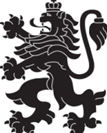 РЕПУБЛИКА БЪЛГАРИЯМинистерство на здравеопазванетоРегионална здравна инспекция-ДобричСЕДМИЧЕН ОПЕРАТИВЕН БЮЛЕТИН НА РЗИ-ДОБРИЧза периода – 26.02 - 03.03.2023 г. (9-та седмица)  0-4 г.5-14 г.15-29 г.30-64 г+65 г.общоЗаболяемост %оо2541226195131,40 %оо